РОССИЙСКИЙ ПРОФЕССИОНАЛЬНЫЙ СОЮЗ ЖЕЛЕЗНОДОРОЖНИКОВ И ТРАНСПОРТНЫХ СТРОИТЕЛЕЙ(РОСПРОФЖЕЛ)ДОРОЖНАЯ ТЕРРИТОРИАЛЬНАЯ ОРГАНИЗАЦИЯ РОСПРОФЖЕЛ НА ВОСТОЧНО-СИБИРСКОЙ ЖЕЛЕЗНОЙ ДОРОГЕ – ФИЛИАЛЕ ОАО «РОССИЙСКИЕ ЖЕЛЕЗНЫЕ ДОРОГИ» (ДОРПРОФЖЕЛ)  ПРЕЗИДИУМ  П О С Т А Н О В Л Е Н И Е26 сентября  2018 г.  	      	            г. Иркутск				        № 24 Об итогах участия  делегации молодёжи  Дорпрофжел  на Восточно – Сибирской  железной дороге – филиале  ОАО «РЖД»  в мероприятиях для членов РОСПРОФЖЕЛ в г. Сочи.В рамках реализации Концепции молодежной политики РОСПРОФЖЕЛ, целевой программы «Молодежь ОАО «РЖД» и проведения мероприятий, способствующих повышению авторитета Профсоюза, активизации деятельности первичных профсоюзных организаций, повышения мотивации членства в РОСПРОФЖЕЛ, выявления и поддержки заинтересованной и талантливой молодежи, с  17  по  23 сентября   2018 г. делегация молодёжи  Дорпрофжел  на Восточно – Сибирской  железной дороге – филиале  ОАО «РЖД»  в составе 13 человек приняла участие в   молодежных мероприятиях для членов РОСПРОФЖЕЛ  в г. Сочи, в работе VI Пленума ЦК РОСПРОФЖЕЛ, Десятых Международных игр «Спорт поколений». В рамках программы Фестиваль молодёжи РОСПРОФЖЕЛ был    проведён III этап комплексной программы для работающей молодежи «Школа молодого профсоюзного лидера» на 2018 год. Для участия в молодёжных мероприятий было представлено в РОСПРОФЖЕЛ: 7 заявок на молодёжные проекты участников II этапа Школы молодого профсоюзного лидера, занявшие первые места, 10 дополнительных инновационных проектов молодёжных инициатив, представлены отчеты и информационные материалы о работе Молодёжного совета комитета Дорпрофжел, волонтёрского движения, заявлено 5 мастерклассов. Подготовлены предложения и вопросы для обсуждения на круглых столах VI Пленума ЦК РОСПРОФЖЕЛ, подготовлен видеоматериал. В рамках Фестиваля проведены: конкурс «Молодёжные инициативы и инновации», подведены итоги конкурсов: «Блогер РОСПРОФЖЕЛ-2018г.»,  «Лучшая работа с волонтёрами», конкурс проектов            «ШМПЛ-2018г.»,  проведена творческая программа участников Фестиваля по представлению национальных культур «Своим единством мы сильны!», отражающая особенности национальной культуры региона делегации. Участники делегации приняли участие в тренинговых программах, квесте по основным направлениям профсоюзной работы, ярмарке проектов «Витамины доброты»,  круглых столах ЦК РОСПРОФЖЕЛ по обсуждению основных  вопросов направлений деятельности РОСПРОФЖЕЛ. Участники делегации успешно выступили на всех мероприятиях. Анна Педорич стала победителем конкурсной программы «Школа молодого профсоюзного лидера-2018» в номинации «Правовая защита» с проектом «Вернём украденный час». По этой теме ей представилась возможность выступить на VI Пленуме ЦК профсоюза.Делегации Дорпрофжел на Восточно-Сибирской железной дороге было присвоено I место в конкурсе «Лучшая презентация работы с волонтерами» с вручением гранта в размере 40 000 рублей.В конкурсе «Молодежные инициативы и инновации» командному проекту «Волонтёры РОСПРОФЖЕЛ» Сергея Лебедева, Анны Педорич и Дарьи Саловой присуждено III место.  Дипломы за активное участие в конкурсе были вручены Дмитрию Винокурову и Ольге Дадоновой. Дипломами за II место в Профсоюзном квесте в составе сборной команды награждены Анна Лысых, Анастасия Дьяченко и Екатерина Невзорова. Диплом за активное участие в конкурсе «Лучший Молодежный совет » вручен Молодежному совету Дорпрофжел на ВСЖД.В рамках Фестиваля прошло награждение победителей конкурса «Блогер РОСПРОФЖЕЛ». Егор Касьянов стал победителем  конкурса «Лучший молодежный блогер РОСПРОФЖЕЛ». Победителями определены: Канал Молодежного совета Иркутского регионального отдела Дорпрофжел («Лучший молодежный канал РОСПРОФЖЕЛ в You-Tube») и группа Дорпрофжел на ВСЖД в соцсети «В контакте» («Лучший Молодежный блог РОСПРОФЖЕЛ  «В контакте»). Руководителем делегации был             Винокуров Д.И. Выступление делегации молодёжи освещалось в информационных социальных сетях, на сайте Дорпрофжел, в прямой трансляции мероприятий Касьяновым Егором.Президиум  Дорпрофжел ПОСТАНОВЛЯЕТ:1.Информацию об итогах участия делегации молодёжи  Дорпрофжел  на Восточно – Сибирской  железной дороге – филиале  ОАО «РЖД»  в мероприятиях для членов РОСПРОФЖЕЛ в г. Сочи принять к сведению.2.Занести на «Доску Почета» комитета Дорпрофжел по итогам 2018 г. в соответствии с положением: Касьянова Е.С., Педорич А.С.,  занявших первые места  в конкурсах Фестиваля.3.Поручить филиалам, ИРО Дорпрофжел, первичным профсоюзным организациям, в которых работают участники Фестиваля, провести с ними  встречи, заседания Молодежных советов с их участием и  проинформировать президиум Дорпрофжел до 01 декабря 2018 г.4. Поручить участникам Фестиваля:выступить в своих профсоюзных организациях на заседаниях профкомов,  заседаниях Молодежных советов, координационных советах соответствующих филиалах Дорпрофжел и ИРО до 1 декабря т.г.;  4.2. Поручить Могильникову  М.Ю.  выступить на заседании молодежного совета Тайшетского филиала Дорпрофжел;4.3.. Поручить Лысых А.В. выступить на заседании координационного совета ст.Вихоревка;4.4.Поручить Лебедеву С.И.,  Авдзевичу Д.Ю. выступить на заседании координационного совета ст.Лена;4.5. Поручить Саловой Д.А.  выступить на заседании координационного совета ст.Зима;4.6.Поручить Педорич А.С. выступить на VII Пленуме комитета Дорпрофжел.4.7.Проинформировать президиум Дорпрофжел о проведении встреч с профсоюзным активом и молодёжью.5. По итогам года занести в молодежный кадровый резерв Дорпрофжел на ВСЖД-филиале ОАО «РЖД» всех участников Фестиваля.6.Представить к награждению: -«Именными часами Председателя» РОСПРОФЖЕЛ-«Благодарностью Председателя» РОСПРОФЖЕЛ7.Наградить «Почетной Грамотой» комитета Дорпрофжел» на ВСЖД – филиале ОАО «РЖД»:8.Рассмотреть вопрос о поощрении других участников делегации молодёжи на Фестивале по итогам их работы в своих первичных профсоюзных организациях по реализации Молодежной политики РОСПРОФЖЕЛ и материалов Фестиваля.9.Премировать в размере 4 (четыре) тысячи рублей каждого: Дадонову О.Г., Лебедева С.И. Салову Д.А. 10. Финансовому отделу Дорпрофжел (Белан О.М.) перечислить премию  из средств профсоюзного бюджета Дорпрофжел в соответствии с постановлением Президиума Дорпрофжел протокол № 17 от 26.12.2017 г. «О наградах ФНПР, ЦК Профсоюза, Дорпрофжел на Восточно-Сибирской железной дороге – филиале ОАО «РЖД» на 2018 год» на лицевые счета членов профсоюза в соответствии с п.7 данного постановления.11. Вручить награды РОСПРОФЖЕЛ и Дорпрофжел в торжественной обстановке. 12.Проинформировать членов делегации о принятом постановлении.13. Разместить постановление на сайте и в социальных сетях на странице информации  Дорпрофжел. 14.     Контроль за исполнением постановления поручить Громову В.Д. – Первому заместителю председателя Дорпрофжел на ВСЖД – филиале ОАО «РЖД».  Исп. Шубина Т.Н.,  4-40-36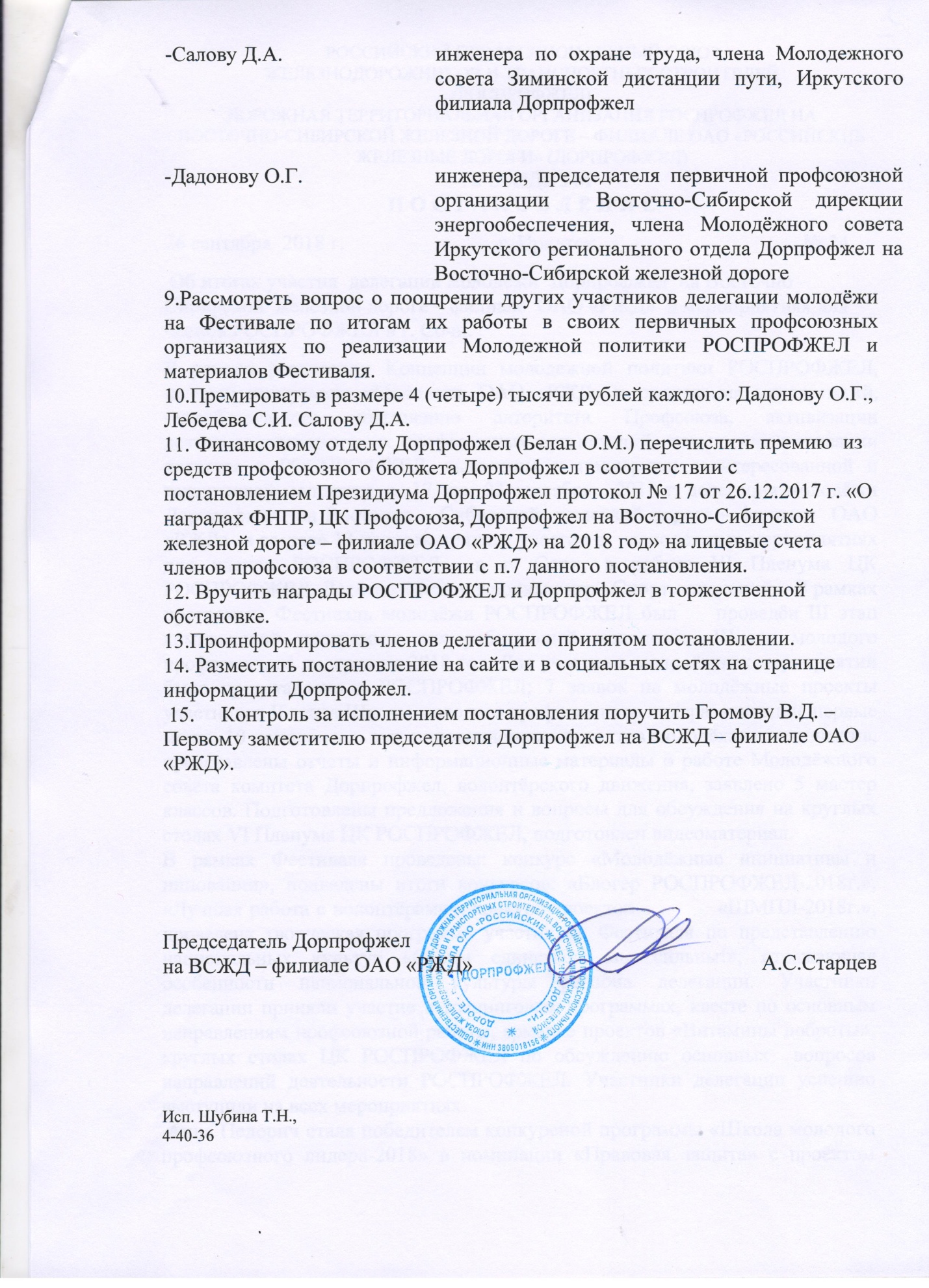 4.1.-4.1.-Авдзевичу Д.Ю. начальнику станции ДЦС Северобайкальск, члену Молодёжного совета Северобайкальского филиала Дорпрофжел на Восточно-Сибирской железной дорогеначальнику станции ДЦС Северобайкальск, члену Молодёжного совета Северобайкальского филиала Дорпрофжел на Восточно-Сибирской железной дороге--Бельскому И.Н. технологу эксплуатационного вагонного депо Иркутск-Сортировочный, члену Молодёжного совета Иркутского филиала Дорпрофжел на Восточно-Сибирской железной дорогетехнологу эксплуатационного вагонного депо Иркутск-Сортировочный, члену Молодёжного совета Иркутского филиала Дорпрофжел на Восточно-Сибирской железной дороге--Дадоновой О.Г. инженеру, председателю первичной профсоюзной организации  Восточно-Сибирской дирекции энергообеспечения, члену Молодёжного совета Иркутского регионального отдела Дорпрофжел на Восточно-Сибирской железной дорогеинженеру, председателю первичной профсоюзной организации  Восточно-Сибирской дирекции энергообеспечения, члену Молодёжного совета Иркутского регионального отдела Дорпрофжел на Восточно-Сибирской железной дороге--Лебедеву С.И.ремонтнику дистанции инженерных сооружений, члену Молодежного совета дистанции пути  ИССОремонтнику дистанции инженерных сооружений, члену Молодежного совета дистанции пути  ИССО--Невзоровой Е.М.инженеру по организации и нормированию труда, члену Молодежного совета первичной профсоюзной организации Улан-Удэнского локомотивовагоноремонтного заводаинженеру по организации и нормированию труда, члену Молодежного совета первичной профсоюзной организации Улан-Удэнского локомотивовагоноремонтного завода--Саловой Д.А.инженеру по охране труда, члену Молодежного совета Зиминской дистанции пути, Иркутского филиала Дорпрофжелинженеру по охране труда, члену Молодежного совета Зиминской дистанции пути, Иркутского филиала Дорпрофжел-Могильникову М.Ю.Могильникову М.Ю.Могильникову М.Ю.председателю первичной профсоюзной организации РОСПРОФЖЕЛ Сервисного локомотивного депо «Иркутское» филиала «Восточно-Сибирский» ООО «ЛокоТех-Сервис», члену Молодежного совета комитета Дорпрофжел, председателю Молодежного совета ППО ООО «ЛокоТех-Сервис»-Войлочникову Е.А.Войлочникову Е.А.Войлочникову Е.А.помощнику машиниста, председателю первичной профсоюзной организации РОСПРОФЖЕЛ Иркутской механизированной дистанции инфраструктуры -Лысых А.В.Лысых А.В.Лысых А.В.председателю первичной профсоюзной организации РОСПРОФЖЕЛ Восточно-Сибирской дирекции по тепловодоснабжению-Педорич А.С.Педорич А.С.диспетчеру дистанции инженерных сооружений, член Молодежного совета комитета Дорпрофжел, председателю Молодежного совета Иркутского филиала Дорпрофжел на Восточно-Сибирской железной дорогедиспетчеру дистанции инженерных сооружений, член Молодежного совета комитета Дорпрофжел, председателю Молодежного совета Иркутского филиала Дорпрофжел на Восточно-Сибирской железной дороге--Винокурову Д.И.инженеру Иркутского проектно-изыскательского института «Иркутскжелдорпроект», председателю Молодёжного совета Иркутского регионального отдела, члену  Молодёжного совета комитета Дорпрофжел на Восточно-Сибирской железной дорогеинженеру Иркутского проектно-изыскательского института «Иркутскжелдорпроект», председателю Молодёжного совета Иркутского регионального отдела, члену  Молодёжного совета комитета Дорпрофжел на Восточно-Сибирской железной дороге--Касьянову Е.С.электромеханику Иркутского регионального центра связи, члену Молодежного совета Иркутского регионального отделаэлектромеханику Иркутского регионального центра связи, члену Молодежного совета Иркутского регионального отдела--Дьяченко А.В.Инженеру аппарата Восточно-Сибирской дирекции по ремонту пути, члену Молодежного совета Иркутского регионального отделаИнженеру аппарата Восточно-Сибирской дирекции по ремонту пути, члену Молодежного совета Иркутского регионального отделаПедорич А.С.диспетчера дистанции инженерных сооружений, члена Молодежного совета комитета Дорпрофжел, председателя Молодежного совета Иркутского филиала Дорпрофжел на Восточно-Сибирской железной дорогеКасьянова Е.С.электромеханика Иркутского регионального центра связи, члена Молодежного совета Иркутского регионального отдела-Лебедева С.И.ремонтника дистанции инженерных сооружений, члена Молодежного совета дистанции пути  ИССО-Салову Д.А.инженера по охране труда, члена Молодежного совета Зиминской дистанции пути, Иркутского филиала Дорпрофжел-Дадонову О.Г. инженера, председателя первичной профсоюзной организации  Восточно-Сибирской дирекции энергообеспечения, члена Молодёжного совета Иркутского регионального отдела Дорпрофжел на Восточно-Сибирской железной дорогеПредседатель Дорпрофжел на ВСЖД – филиале ОАО «РЖД»                             А.С.Старцев